Complete this form and upload it into the Plan of Study – Part I available in your Grad Rebel Gateway student portal. Once submitted, the form will route electronically for signatures. Upon approval by the Graduate College, a final copy of the form will be emailed to your Rebelmail account.Refer to the 2019-20 Graduate Catalog for degree requirements:https://catalog.unlv.edu/preview_program.php?catoid=30&poid=9139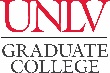 PLAN OF STUDY - Part IIMASTER OF ARTS – URBAN LEADERSHIP2019-20CatalogCOURSE REQUIREMENTSCore Courses – 12 CreditsCore Courses – 12 CreditsCore Courses – 12 CreditsCore Courses – 12 CreditsCore Courses – 12 CreditsCore Courses – 12 CreditsCore Courses – 12 CreditsCore Courses – 12 CreditsCore Courses – 12 CreditsCore Courses – 12 CreditsCore Courses – 12 CreditsCore Courses – 12 CreditsCore Courses – 12 CreditsCore Courses – 12 CreditsCore Courses – 12 CreditsCOURSE(Prefix & #)COURSE(Prefix & #)CREDITSCREDITSGRADE (if completed)GRADE (if completed)TERM(Taken/anticipated)TERM(Taken/anticipated)SUBSTITUTION/TRANSFER (if applicable)SUBSTITUTION/TRANSFER (if applicable)SUBSTITUTION/TRANSFER (if applicable)SUBSTITUTION/TRANSFER (if applicable)SUBSTITUTION/TRANSFER (if applicable)SUBSTITUTION/TRANSFER (if applicable)SUBSTITUTION/TRANSFER (if applicable)COURSE(Prefix & #)COURSE(Prefix & #)CREDITSCREDITSGRADE (if completed)GRADE (if completed)TERM(Taken/anticipated)TERM(Taken/anticipated)COURSECOURSEULD 720ULD 720ULD 722ULD 722ULD 737ULD 737ULD 742ULD 742Design Thinking & Development Courses – 6 CreditsDesign Thinking & Development Courses – 6 CreditsDesign Thinking & Development Courses – 6 CreditsDesign Thinking & Development Courses – 6 CreditsDesign Thinking & Development Courses – 6 CreditsDesign Thinking & Development Courses – 6 CreditsDesign Thinking & Development Courses – 6 CreditsDesign Thinking & Development Courses – 6 CreditsDesign Thinking & Development Courses – 6 CreditsDesign Thinking & Development Courses – 6 CreditsDesign Thinking & Development Courses – 6 CreditsDesign Thinking & Development Courses – 6 CreditsDesign Thinking & Development Courses – 6 CreditsDesign Thinking & Development Courses – 6 CreditsDesign Thinking & Development Courses – 6 CreditsCOURSE(Prefix & #)COURSE(Prefix & #)CREDITSCREDITSGRADE (if completed)GRADE (if completed)TERM(Taken/anticipated)TERM(Taken/anticipated)SUBSTITUTION/TRANSFER (if applicable)SUBSTITUTION/TRANSFER (if applicable)SUBSTITUTION/TRANSFER (if applicable)SUBSTITUTION/TRANSFER (if applicable)SUBSTITUTION/TRANSFER (if applicable)SUBSTITUTION/TRANSFER (if applicable)SUBSTITUTION/TRANSFER (if applicable)COURSE(Prefix & #)COURSE(Prefix & #)CREDITSCREDITSGRADE (if completed)GRADE (if completed)TERM(Taken/anticipated)TERM(Taken/anticipated)COURSECOURSEULD 735ULD 735ULD 736ULD 736Leadership Courses – 9 CreditsLeadership Courses – 9 CreditsLeadership Courses – 9 CreditsLeadership Courses – 9 CreditsLeadership Courses – 9 CreditsLeadership Courses – 9 CreditsLeadership Courses – 9 CreditsLeadership Courses – 9 CreditsLeadership Courses – 9 CreditsLeadership Courses – 9 CreditsLeadership Courses – 9 CreditsLeadership Courses – 9 CreditsLeadership Courses – 9 CreditsLeadership Courses – 9 CreditsLeadership Courses – 9 CreditsCOURSE(Prefix & #)CREDITSCREDITSGRADE (if completed)GRADE (if completed)TERM(Taken/anticipated)TERM(Taken/anticipated)SUBSTITUTION/TRANSFER (if applicable)SUBSTITUTION/TRANSFER (if applicable)SUBSTITUTION/TRANSFER (if applicable)SUBSTITUTION/TRANSFER (if applicable)SUBSTITUTION/TRANSFER (if applicable)SUBSTITUTION/TRANSFER (if applicable)SUBSTITUTION/TRANSFER (if applicable)SUBSTITUTION/TRANSFER (if applicable)COURSE(Prefix & #)CREDITSCREDITSGRADE (if completed)GRADE (if completed)TERM(Taken/anticipated)TERM(Taken/anticipated)COURSECOURSEULD 750ULD 752ULD 754Legacy Coursework - 9 CreditsLegacy Coursework - 9 CreditsLegacy Coursework - 9 CreditsLegacy Coursework - 9 CreditsLegacy Coursework - 9 CreditsLegacy Coursework - 9 CreditsLegacy Coursework - 9 CreditsLegacy Coursework - 9 CreditsLegacy Coursework - 9 CreditsLegacy Coursework - 9 CreditsCOURSE(Prefix & #)CREDITSCREDITSGRADE (if completed)TERM(Taken/anticipated)SUBSTITUTION/TRANSFER (if applicable)SUBSTITUTION/TRANSFER (if applicable)SUBSTITUTION/TRANSFER (if applicable)SUBSTITUTION/TRANSFER (if applicable)SUBSTITUTION/TRANSFER (if applicable)COURSE(Prefix & #)CREDITSCREDITSGRADE (if completed)TERM(Taken/anticipated)COURSEULD 780TOTAL CREDITS* Minimum credits required for graduation = 36* Minimum credits required for graduation = 36* Minimum credits required for graduation = 36* Minimum credits required for graduation = 36* Minimum credits required for graduation = 36* Minimum credits required for graduation = 36* Minimum credits required for graduation = 36GRADUATION POLICIESA minimum of 50 percent of the degree program must be 700-level courses excluding thesis, dissertation, or professional/scholarly paper. Individual departments may require more than the Graduate College minimum.Courses used to fulfill requirements for one degree may not be used toward another degree. A candidate for an advanced degree or graduate certificate must have a minimum Graduate Program Grade Point Average of 3.00 to be eligible to graduate or receive the certificate.Refer to the Graduate Catalog for all Academic, Transfer Credit, and program-related policies and requirements.